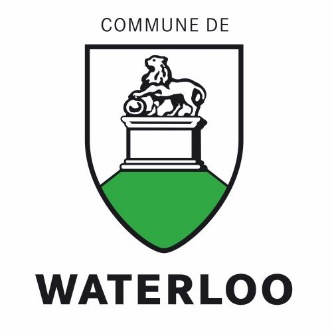 ACTE DE CANDIDATURE pour la création d’un Conseil consultatif communal de la Mobilité(C.C.C.M.)Ce formulaire doit être complété entièrement et envoyé soit  par courrier postal, soit par courrier électronique (ecoconseil@waterloo.be), soit déposé auprès du service Cadre de Vie de l’Administration communale dans les délais fixés par l’appel à candidature (du 6 mai 2019 au 29 mai 2019).Nom :Prénom :Téléphone fixe :						GSM :Adresse E-mail :Date de naissance :Profession :AdresseRue :						N° :Code postal :			 Commune :Postule :  	à titre individuel 	comme représentant d’une association Nom de l’Association que le candidat représente : Adresse du siège social de l’association que le candidat représente :Postule comme candidat :   	effectif 	suppléantEst intéressé par la ‘Mobilité’ à Waterloo pour les motifs suivants :………………………………………………………………………………………………………………………………………………………………………………………………………..………………………………………………………………………………………………………………………………………………………………………………………………………..……………………………………………………………………………………………………………………………………………………………………………………………………....………………………………………………………………………………………………………………………………………………………………………………………………………………………………………………………………………………………………………………………………………………………………………………………………………………..……………………………………………………………………………………………………………………………………………………………………………………………………....………………………………………………………………………………………………………………………………………………………………………………………………………………………………………………………………………………………………………………………………………………………………………………………………………………..……………………………………………………………………………………………………………………………………………………………………………………………………....………………………………………………………………………………………………………………………………………………………………………………………………………………………………………………………………………………………………………………………………………………………………………………………………………………..……………………………………………………………………………………………………………………………………………………………………………………………………....………………………………………………………………………………………………………………………………………………………………………………………………………………………………………………………………………………………………………………………………………………………………………………………………………………..……………………………………………………………………………………………………………………………………………………………………………………………………....………………………………………………………………………………………………………………………………………………………………………………………………………Par la présente, je m’engage à titre de bénévole à participer régulièrement aux réunions du Conseil consultatif de la Mobilité à Waterloo et ce pour toute la durée de la législature communale (6 ans).Extrait du Règlement d’ordre intérieur : « Le Président réunit le Conseil consultatif communal aussi souvent qu'il le juge nécessaire et au moins une fois par an ».DATE ET SIGNATURE